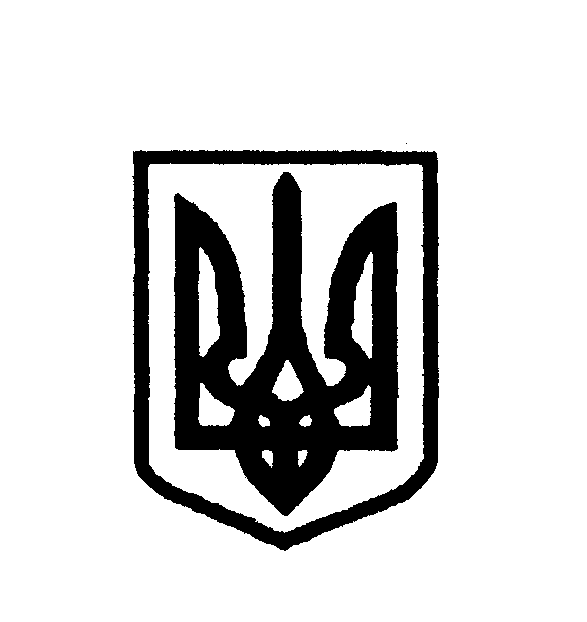 УКРАЇНАПОЛЯНИЦЬКА СІЛЬСЬКА РАДАНАДВІРНЯНСЬКОГО РАЙОНУ івано-франківської областіВИКОНАВЧИЙ КОМІТЕТРІШЕННЯвід 21.10.2021 р.			     с. Поляниця	                               №117 Про виплату одноразової грошової допомоги дітям з  інвалідністю Розглянувши заяву Яремчук Ганни Антонівни та Яремчук Ганни Дмитрівни  жителів с.Бистриця, відповідно до Сільської комплексної програми соціального захисту населення Поляницької сільської ради на 2021-2022 роки, згідно ст.26  Закону  України «Про місцеве  самоврядування  в  Україні» , виконавчий комітет                В и р і  ш  и в :Виплатити одноразову грошову допомогу дитині з інвалідністю у розмірі 15000 грн – Яремчук Ганні Антонівні – дитина Яремчук Вікторія Василівна, 17 січня 2010 року народженняВиплатити одноразову грошову допомогу дитині з інвалідністю у розмірі 15000 грн – Яремчук Ганні Дмитрівні – дитина Яремчук Надія Петрівна, 10 травня 2011 року народженняНачальнику фінансового відділу - Ганні БОЙЧУК - здійснити фінансування одноразової допомоги на загальну суму 30000 грн (тридцять тисяч гривень)Головному  спеціалісту відділу бухгалтерського обліку та звітності – Василині ДОМАШЕВСЬКІЙ -  провести своєчасну виплату     Контроль за виконання цього рішення залишаю за собоюПоляницький сільський голова                                                Микола ПОЛЯК 